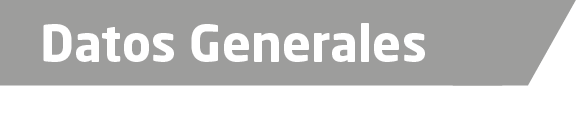 Nombre Jaime Cisneros GómezGrado de Escolaridad Maestro en Derecho Procesal Penal y CriminologíaCédula Profesional (Licenciatura) 4603371Cédula profesional (Maestría) En trámiteTeléfono de Oficina 228-8-41-93-13Correo Electrónico cisneros518@gmail.comDatos GeneralesFormación Académica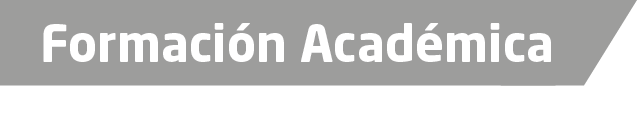 2000-2005Universidad Cuauhtémoc Campus Puebla Estudios de Licenciatura en Derecho.2008- 2010Maestría en Derecho Procesal Penal y Criminología Centro de Estudios de Posgrado Xalapa, Veracruz.Trayectoria Profesional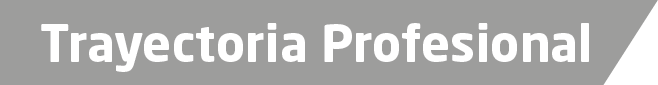 2017Fiscal Especializado en Delitos Electorales y atención de Denuncias contra Periodistas y/o Comunicadores.2015-2016Fiscal 3° adscrito a la Fiscalía de Investigaciones Ministeriales de la FGE2013-2015Agente 11° del Ministerio Publico Investigador adscrito a la Dirección de Investigaciones Ministeriales de la PGJ 2012-2013Agente 3° del Ministerio Publico Investigador Zona Noreste Xalapa, Ver.2009-2012Agente del Ministerio Publico Municipal Banderilla, Veracruz.2006-2008Oficial Secretario Agencia Investigadora Conciliadora de Panuco, Ver.2003-2004Asesor Legal CSK Consultig del Grupo Nacional Provincial GNP.2001-2003Asesor Legal en la Procuraduría General de Puebla.1997-1998Asesor Legal en el H. Ayuntamiento de Xalapa.Ae Conocimiento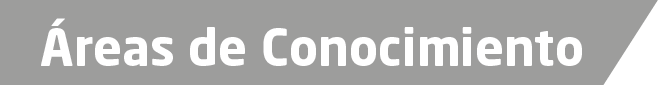 Derechos HumanosDerecho PenalDerecho ProcesalDerecho ConstitucionalDerecho AmparoDerecho CivilDerecho ElectoralDerechos Humanos